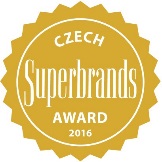 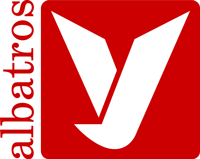 TISKOVÁ ZPRÁVA____________________________________________________________________________________________HARRY POTTER SLAVÍ DVACÁTÉ NAROZENINY. Albatros zahájí oslavy Famfrpálovým turnajem na Světě KnihyPraha, 5. května 2017 – 26. června uplyne dvacet let od vydání první knihy o Harrym Potterovi v Anglii. Příběh o čarodějnickém učni je dodnes obrovským fenoménem a jednou z nejúspěšnějších literárních sérií všech dob. Nakladatelství Albatros, které v Česku knihy J. K. Rowlingové vydává, nachystalo k výročí kromě pořádné porce knih také turnaj ve famfrpálu, legendární hře z kouzelnických Bradavic. Proběhne v rámci veletrhu Svět knihy v sobotu 13. května. Dobročinný turnaj zahájí exhibiční zápas VIP osobností, v němž si zahrají například herečky Bára Mottlová, Michaela Maurerová nebo herci Karel Zima, Milan Peroutka.Turnaje se může zúčastnit kdokoli, dobrovolný příspěvek hráčů podpoří nadaci Pomozte dětem. Klání bude probíhat na trávníku před levým křídlem Průmyslového paláce Výstaviště Holešovice v sobotu 13. května od 11 do 15 hodin. Tří až osmičlenné týmy se mohou registrovat se do turnaje přímo na místě. Famfrpál se bude hrát ve zjednodušené verzi, která má své základy ve stejnojmenném fiktivním kouzelnickém sportu z knižní série o Harrym Potterovi. I v upravené verzi ale bude platit pravidlo, že na stadionu nesmí být přítomen žádný drak, a to za žádných okolností včetně (a nejen) případů, kdy by měl zastávat roli týmového maskota, trenéra nebo ohřívače šálků.K příležitosti oslav výročí a veletrhu Svět knihy také Albatros vydává reedici „bradavických učebnic“: Famfrpál v průběhu věku, Fantastická zvířata a Bajky barda Beedlyho. Famfrpál jako sport vznikl v roce 2005 v Middlebury College v Middlebury ve Vermontu (USA). Postupně se rozšířil, ustálila se pravidla a již v roce 2007 se konal první Světový pohár ve famfrpálu. Každý účastník turnaje získá Certifikát hráče famfrpálu a každý člen vítězného týmu vyhraje poukázku na stánek Albatros Media na veletrhu Svět knihy, kde si může vyzvednout jednu z bradavických učebnic jako odměnu za účast. NakladatelstvÍ ALBATROS je nejstarší české nakladatelství, které se od svého vzniku v roce 1949 specializuje na kvalitní původní i překladovou literaturu pro děti. Dnes je součástí společnosti Albatros Media a. s. Za dobu své existence vydalo přes 10 tisíc titulů. V portfoliu nakladatelství najdete leporela, poezii, pohádky, knížky pro začínající čtenáře, literaturu populárně-naučnou a vzdělávací i fantasy, detektivní příběhy a komiksy.  Albatros Media a. s. je mediální společnost a největší knižní vydavatelství v ČR. V návaznosti na tradici sahající až k roku 1949 společnost vydává více než tisíc knižních titulů ročně. Skupina zaštiťuje knižní nakladatelství Albatros, CooBoo, Plus, Motto, XYZ, Edika, BizBooks, CPress, Computer Press, Management Press, B4U Publishing, Fragment, Egmont, Kniha Zlín partnerský projekt Edice České televize a nakladatelství elektronických knih eReading a Palmknihy.Dotazy: Veronika Sonnková, PR manažerka, tel.: 702 187 181, e-mail: veronika.sonnkova@albatromedia.cz 